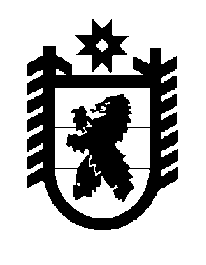 Российская Федерация Республика Карелия    ПРАВИТЕЛЬСТВО РЕСПУБЛИКИ КАРЕЛИЯПОСТАНОВЛЕНИЕот  19 февраля 2018 года № 64-Пг. Петрозаводск О внесении изменения в постановление Правительства 
Республики Карелия от 20 июля 2010 года № 143-ППравительство Республики Карелия п о с т а н о в л я е т:Внести в пункт 8 Положения о Межведомственной комиссии по вопросам организации отдыха, оздоровления и занятости детей в Республике Карелия, утвержденного постановлением Правительства Республики Карелия 
от 20 июля 2010 года № 143-П «О Межведомственной комиссии по вопросам организации отдыха, оздоровления и занятости детей в Республике Карелия» (Собрание законодательства Республики Карелия, 2010, № 7, ст. 846; 2016, № 11, ст. 2381), изменение, заменив слова «Министерство социальной защиты, труда 
и занятости Республики Карелия» словами «Министерство образования Республики Карелия».          Глава Республики Карелия 			                     		А.О. Парфенчиков